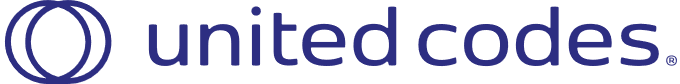 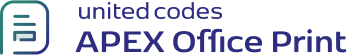 Demo to show the usage of Uncertain Data Loop in DOCX.
Normal Loop Tag(also used as a conditional check): The loop fails and leaves an empty paragraph.Start{#show_table}{/}EndUncertain Loop Tag: Although the loop fails, doesn't leave an empty paragraph.Start{#show_table?}{/}EndProduct with category Mens.{#products}{#category==="Mens"}{prod_name}{/category==="Mens"}{/products}-----------------------------------------------------------------------Product with category Children. (using Normal Loop Tag){#products}{#category==="Children"}{prod_name}{/category==="Children"}{/products}-----------------------------------------------------------------------Product with category Children. (using Uncertain Loop Tag){#products}{#category==="Children"?}{prod_name}{/category==="Children"?}{/products}-----------------------------------------------------------------------